Mécanique : Mouvement d’un objet par rapport à un autre objetVidéo : https://www.youtube.com/watch?v=YTnvKd7-B2c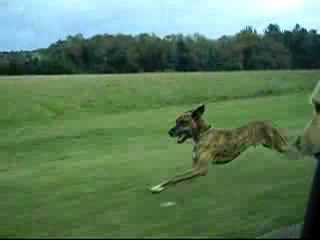 SITUATION : Les vacances sont finies et vous reprenez la route avec votre chien Milou qui regarde Rantamplan, son compagnon de vacances, courir à la même vitesse que la voiture.Milou saute par la fenêtre pour rejoindre Rantamplan.PROBLEMATIQUE : Que va-t-il se passer pour votre chien Milou ? Pourquoi ?COMPETENCESTRAVAIL A FAIREExpliquez en quelques lignes ce qu’il va se passer pour votre chien milou ?………………………………………………………………………………………………………………………………………………………………………………………………………………………………………………………………………………………………………………………………………………………………………………………………………………………………………………………………………………………………………………………………………………………………………………………………………………………………………………………………………………………………………………………………………………………………………………………………………………………………………………………………………………………………………………………………………………………………………………………………………………………………………………………………………………………………………………………………………………………………………………………………………………………………………………………………………………………………………………………………………………Complétez les phrases suivantes par : « en mouvement » ou « au repos ».Rantamplan est …………………………….. par rapport au sol.Rantamplan est ……………………………..par rapport à la voiture.Rantamplan est ……………………………..par aux arbres. Milou est ……………………………..par rapport à la voiture.Milou est ……………………………..par rapport à Rantanplan. Milou est ……………………………..par rapport au sol.Expliquez pour quelle raison Milou fait une roulade en touchant le sol. ………………………………………………………………………………………………………………………………………………………………………………………………………………………………………………………………………………………………………………………………………………………………………………………………………………………………………………………………………………………………………………………………………………………………………………………………………………………………………………………………………………………………………………………………………………………………………………………………………………………………………………………………………………………………………………………………………………………………………………………………………………………………………………………………………………………………………………………………………………………………………………………………………………………………………………………………………………………………………………………………………………………………………………………………………………………………………………………………………………………………………………………………………………………………………………………………………………………………………………………………………………………………………………………………………………………………………………………………………………………………………………………………………………………………………………………………………………………………………………………………………………………………………………………………………………………………………………………………………………………………………………………………………………………………………………………………………………………………………………………………………………………………………………………………………………………………………………………………………………………………………………………………………………………………………………………………GRILLE-BILANGRILLE-BILANNiveau d’acquisition de la compétenceNiveau d’acquisition de la compétenceNiveau d’acquisition de la compétenceS’approprier……… /6012Analyser/raisonner..…… /1012RéaliserValider…….. /1012Communiquer……… /2012Autonomie (-0,5 par aide)-………NOTE/10